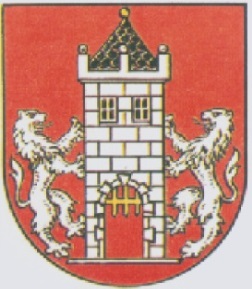  Usnesení               48. zasedání Rady města Kdyně                konaného dne 11. dubna 20171.      RM rozhodla: Poskytnout dar ve výši 5 000,- Kč oddílu Kuželky TJ Sokol Kdyně za vzornou reprezentaci města a umístění v anketě „Sportovec Domažlicka roku 2016“.   Ing. Vladislav Vilímec v.r.		       			Jan Löffelmann v.r.	           místostarosta					      	        starosta  Program  48. zasedání Rady města KdyněDar  ve výši 5 000,- oddílu Kuželky TJ Sokol Kdyně za vzornou reprezentaci města  a umístění v anketě „Sportovec Domažlicka roku 2016“.  